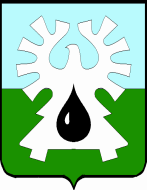 ГОРОДСКОЙ ОКРУГ УРАЙХАНТЫ-МАНСИЙСКОГО АВТОНОМНОГО ОКРУГА – ЮГРЫДУМА ГОРОДА УРАЙПРОТОКОЛзаседания Думы города Урай седьмого созыва23.06.2023                                                                                                          №2010.00 час.Председательствующий: Величко А.В.  – председатель Думы города Урай.Приняли участие На заседании присутствует 13 депутатов, имеются 4 доверенности отсутствующих депутатов (прилагаются).  Двадцатое заседание Думы города Урай седьмого созыва является правомочным.На заседании присутствовали:В период с 26.06.2023 по 21.06.2023 Думой города Урай в заочной форме принято пять решений Думы города Урай:1. №41 от 29.05.2023 «О согласовании кандидатур для занесения на городскую Доску Почета»;Результат голосования: «за» - 13, не приняли участие в голосовании - 7 (решение и лист опроса прилагаются).	2. №42 от 29.05.2023 «О согласовании кандидатуры для присвоения звания «Почетный гражданин города Урай»;Результат голосования: «за» - 14, не приняли участие в голосовании - 6 (решение и лист опроса прилагаются).3. №43 от 29.05.2023 «О награждении Благодарственным письмом Думы города Урай»;Результат голосования: «за» - 13, не приняли участие в голосовании - 7 (решение и лист опроса прилагаются).4. №44 от 07.06.2023 «О награждении Благодарственным письмом Думы города Урай»;Результат голосования: «за» - 13, не приняли участие в голосовании - 7 (решение и лист опроса прилагаются).5. №45 от 15.06.2023 «Об установлении границ территории территориального общественного самоуправления»;Результат голосования: «за» - 13, «против» - 1, не приняли участие в голосовании - 6 (решение и лист опроса прилагаются).Председательствующий: О ведении онлайн- трансляции на официальной странице в социальных сетях «Вконтакте» и протокольных аудио- видеозаписей с заседания Думы.Председательствующий: Предложил депутатам Думы принять проект повестки двадцатого заседания Думы города Урай за основу. Поставил предложение на голосование.РЕШИЛИ: Принять проект повестки двадцатого заседания Думы города Урай седьмого созыва за основу.Результат голосования: единогласно. Председательствующий: Спросил у депутатов об имеющихся предложениях в повестку заседания. Выступили:Мунарев И.С.: Предложил включать в повестку заседания Думы города  не более одного вопроса (предложения) от каждого депутата. Председательствующий поставил на голосование предложение депутата Мунарева И.С. РЕШИЛИ: Включать в повестку заседания Думы города  не более одного вопроса (предложения) от каждого депутата.Результат голосования: «за» - 11 депутатов,  «против» - 1 депутат, «воздержался» - 1 депутат. РЕШЕНИЕ ПРИНЯТО.Насибуллин Л.Ф.: Предложил включить в повестку заседания  вопрос о выражении недоверия главе города Урай.  Председательствующий попросил юриста Думы города прокомментировать обращение Насибуллина Л.Ф. Наумова Н.В.: Дала пояснение о полномочиях Думы. Председательствующий сделал замечание депутату Насибуллину Л.Ф. о необходимости соблюдения Регламента Думы города (выступление без разрешения председательствующего).Председательствующий: Поставил на голосование предложение об утверждении повестки двадцатого заседания Думы города Урай седьмого созыва в целом.РЕШИЛИ: Утвердить повестку двадцатого заседания Думы города Урай седьмого созыва в целом:Результат голосования: «за» - 12 депутатов, «против» -1 депутат. Председательствующий: Коллеги, мы с Вами активно отработали на заседаниях постоянных комиссий Думы и совещании депутатов, задали докладчикам интересующие нас вопросы и получили на них ответы. Все депутаты на заседаниях комиссий задали вопросы, выступили и  высказали свои предложения по рассматриваемым вопросам. Предлагаю, для максимально эффективной и оперативной работы депутатского корпуса, провести заседание Думы без вопросов докладчикам и председателям постоянных комиссий и без выступлений, так как протокольных поручений и вопросов от комиссий не поступало. Председательствующий поставил на голосование свое предложение.РЕШИЛИ: Провести двадцатое заседание Думы города седьмого созыва без вопросов докладчикам, председателям постоянных комиссий и без выступлений.Результат голосования: «за» - 12 депутатов, «против» - 1 депутат. Выступили: Насибуллин Л.Ф.: О правах и обязанностях депутатов на заседании Думы. Баев С.А.: О корректном поведении и соблюдении депутатами правил депутатской этики. О лишении права выступать депутатов нарушающих правила депутатской этики и Регламента Думы города. Председательствующий попросил юриста Думы города прокомментировать обращение Баева С.А.  Наумова Н.В.: Дала пояснение по предложению Баева С.А.  Председательствующий сделал замечание депутату Насибуллину Л.Ф. о несоблюдении Регламента Думы города (выступление без разрешения председательствующего).Якименко А.П.: О правах и обязанностях депутатов на заседании Думы и решении процедурных вопросов заседания Думы большинством голосов от присутствующих депутатов. Сафонов А.Н.: О возможности выступления депутатов Думы города при рассмотрении тринадцатого вопроса повестки заседания Думы города. Председательствующий: Предлагаю следующий порядок работы:- докладчику по 1-му  вопросу повестки - до 15 минут;- докладчикам по остальным  вопросам повестки - до 10 минут;-  перерыв на 10 минут после рассмотрения 11 вопроса.- перерыв на 20 минут после 1,5 часов работы.Результат голосования: «за» - 12 депутатов, «против» - 1 депутат. Баев С.А., председатель комиссии по бюджету озвучил решение комиссии.Баев С.А., председатель комиссии по бюджету озвучил решение комиссии.Бабенко А.В., председатель комиссии по вопросам местного самоуправления озвучил решение комиссии.Баев С.А., председатель комиссии по бюджету озвучил решение комиссии.Бабенко А.В., председатель комиссии по вопросам местного самоуправления озвучил решение комиссии.Миникаев Р.Ф., представитель комиссии по социальной политике озвучил решение комиссии.Выступил Сафонов А.Н.: О голосовании депутатов за две рекомендации комиссии одновременно. Председательствующий поставил на голосование предложение депутата Сафонова А.Н. Результат голосования: «за» - 12 депутатов, не голосовал – 1 депутат (Насибуллин Л.Ф.). РЕШЕНИЕ ПРИНЯТО. Бабенко А.В., председатель комиссии по вопросам местного самоуправления озвучил решение комиссии.Бабенко А.В., председатель комиссии по вопросам местного самоуправления озвучил решение комиссии.Бабенко А.В., председатель комиссии по вопросам местного самоуправления озвучил решение комиссии.Председательствующий об оглашении депутатами предложений в проект решения. Выступили:Насибуллин Л.Ф.: Озвучил предложения в план работы Думы города 7 созыва на II полугодие 2023 года согласно, ранее направленного в Думу города (08.06.2023) перечня вопросов. Сафонов А.Н.: О механизме внесения предложений депутатами в план работы Думы города. Величко А.В.: О внесенных предложениях 08.06.2023 депутатом Насибуллиным Л.Ф. в план работы Думы города  и учете их в представленном  проекте решения.   Павликов Д.Н. председатель комиссии по Регламенту, вопросам депутатской деятельности, этики и наградам озвучил решение комиссии.Выступил Миникаев Р.Ф.: Предложил депутатам Думы внести изменение в регламент работы двадцатого заседания Думы города Урай и сократить   перерыв  после рассмотрения 11 вопроса до 5 минут.Председательствующий поставил предложение депутата Миникаева Р.Ф. на голосование. РЕШИЛИ: Внести изменение в регламент работы двадцатого заседания Думы города Урай и сократить   перерыв  после рассмотрения 11 вопроса до 5 минут.Результат голосования: единогласно. РЕШЕНИЕ ПРИНЯТО.Перерыв с 10.55 час. до 11.00 час. После перерыва по результатам регистрации на заседании присутствует 12 депутатов, имеется 5 доверенностей отсутствующих депутатов (прилагаются).  Продолжили работу Двадцатое заседание Думы города Урай седьмого созыва является правомочным.Выступили:Председательствующий: Профильная комиссия рассмотрела данное заявление и рекомендует не включать в состав комиссии по Регламенту, вопросам депутатской деятельности, этики и наградам депутата Бусареву Е.А.Насибуллин Л.Ф.: Предложил депутатам включить в состав комиссии по Регламенту, вопросам депутатской деятельности, этики и наградам депутата Бусареву Е.А.Председательствующий поставил на голосование рекомендацию комиссии по Регламенту, вопросам депутатской деятельности, этики и наградам.Председательствующий сделал замечание депутату Насибуллину Л.Ф. о несоблюдении правил депутатской этики и Регламента Думы города Урай (выступление без предоставления слова председательствующим на заседании, выкрики и прерывание председательствующего). Выступил Сафонов А.Н.: Предложил депутатам рекомендацию комиссии по противодействию коррупции при Думе города Урай седьмого созыва  принять как ознакомительную информацию, так как в состав комиссии данной входят не только депутаты Думы города, но и представители общественных организаций и некорректно депутатам менять решение комиссии. Председательствующий попросил юриста Думы города прокомментировать предложение депутата Сафонова А.Н.Наумова Н.В.: Дала пояснение. Председательствующий поставил на голосование предложение депутата Сафонова А.Н. РЕШИЛИ: Рекомендацию комиссии по противодействию коррупции при Думе города Урай седьмого созыва принять в форме протокольного решения. Результат голосования: «за» - 11 депутатов, «против» - 1 депутат (Насибуллин Л.Ф.).РЕШЕНИЕ ПРИНЯТО.Выступил Насибуллин Л.Ф.: Предложил снять полномочия председателю комиссии по противодействию коррупции при Думе города Урай седьмого созыва Величко А.В. Председательствующий о замечаниях, вопросах и предложениях по ведению заседания Думы.  Насибуллин Л.Ф.: О ведении двадцатого заседания Думы города. Ребякин Е.А.: Предложил депутатам заслушать его выступление по двенадцатому вопросу повестки заседания Думы города «О заявлении депутата Бусаревой Е.А.».Председательствующий поставил на голосование предложение депутата Ребякина Е.А.Результат голосования: «за» - 7 депутатов, «против» - 3 депутата (Миникаев Р.Ф., Величко А.В., Борисова А.В.), воздержалось – 2 депутата (Жуков Е.В., Анваров И.Р.).РЕШЕНИЕ ПРИНЯТО.Выступил Ребякин Е.А.: Об основаниях для невключения в состав комиссии по Регламенту, вопросам депутатской деятельности, этики и наградам депутата Бусаревой Е.А. Об участии депутатов в заседаниях постоянных комиссий Думы города. Об опыте работы предыдущих созывов Думы города Урай. Председательствующий                                                                 А.В. Величкодепутаты:    Анваров И.Р.,Бабенко А.В.,Баев С.А.,Борисова А.В.,Жуков Е.В.,Кочемазов А.В.,Миникаев Р.Ф., Мунарев И.С.,Насибуллин Л.Ф.,Павликов Д.Н.,Ребякин Е.А.,Сафонов А.Н.Отсутствовали депутаты:Акчурин М.Р.- уважительная причина (доверенность Миникаеву Р.Ф.),Будункевич И.Д.- уважительная причина (доверенность Миникаеву Р.Ф.),Бусарева Е.А. - уважительная причина (без доверенности),Гайсин И.Г. - уважительная причина (доверенность Жукову Е.В.),Жигарев Е.В. - уважительная причина (без доверенности),Кукушкин А.В. - уважительная причина (без доверенности),Овденко Н.Б. - уважительная причина (доверенность Миникаеву Р.Ф.).Ашихмин А.Ю.-первый заместитель главы города Урай, Подбуцкая Е.Н.-заместитель главы города Урай,Новоселова С.П.-заместитель главы города Урай, Капустин Р.А.-заместитель главы города Урай,Волошин Г.Г.-заместитель главы города Урай, Якименко А.П.-прокурор города Урай,Богданов С.П.-исполняющий обязанности директора МКУ «Управление градостроительства, землепользования и природопользования г. Урай»,Гарифов В.Р.-председатель комитета по управлению муниципальным имуществом администрации города Урай,Емшанова Н.В.-начальник управления по развитию местного самоуправления администрации города Урай,Куницына М.С.  -начальник правового управления администрации города Урай,Кащеева У.В.-начальник управления по культуре и социальным вопросам администрации города Урай,Лаушкин О.А.-начальник муниципального казенного учреждения «Управление жилищно-коммунального хозяйства города Урай»,Музраев М.Б.-заместитель начальника отдела гражданской защиты населения и общественной безопасности администрации г. Урай,Пономаренко Н.А.исполняющий обязанности директора муниципального казенного учреждения «Управление капитального строительства г. Урай»Уланова Л.В.-начальник управления экономического развития администрации города Урай,Хусаинов Р.А.-начальник управления внутренней политики администрации города Урай,Хусаинова И.В.-председатель Комитета по финансам администрации города Урай,Мядель И.А.-председатель Контрольно-счетной палаты города Урай,Бакшеев А.А.-помощник депутата Думы города Урай седьмого созыва Кукушкина А.В.,Иноземцева Н.М.-пресс-секретарь председателя Думы города Урай,Наумова Н.В.-специалист-эксперт аппарата Думы города Урай,Николаева В.В. -специалист-эксперт аппарата Думы города Урай.СЛУШАЛИ:О повестке двадцатого заседания Думы города Урай седьмого созыва.О повестке двадцатого заседания Думы города Урай седьмого созыва.Докладчик:Величко А.В., председатель Думы города Урай.1) О внесении изменений в бюджет городского округа Урай Ханты-Мансийского автономного округа -Югры на 2023 год и на плановый период 2024 и 2025 годов. 2) О предложениях о внесении изменений в муниципальные программы на 2023 год.  Докладчик: Хусаинова Ирина Валериевна, председатель Комитета по финансам администрации города Урай.О пенсионном обеспечении лиц, замещавших должности муниципальной службы и муниципальные должности в городе Урай.Докладчик: Уланова Лариса Викторовна, начальник управления экономического развития администрации города Урай.О мероприятиях по выполнению работ по ремонту городских автомобильных дорог.Докладчик: Лаушкин Олег Александрович, начальник  муниципального казенного учреждения «Управление жилищно-коммунального хозяйства г.Урай».О выполнении рекомендации Думы города от 23.06.2022 о состоянии урайского полигона твёрдых бытовых отходов.Докладчик: Лаушкин Олег Александрович, начальник  муниципального казенного учреждения «Управление жилищно-коммунального хозяйства г.Урай».Содокладчик: Гарифов Вадим Рафаилович, председатель комитета по управлению муниципальным имуществом администрации города Урай. О выполнении рекомендаций Думы города от 23.12.2021 года  о ходе разработки проектно-сметной документации на реконструкцию канализационных очистных сооружений в г. Урай и от 22.09.2022 о проработке вопроса о вхождении в федеральную программу с целью получения финансирования на разработку проектно-сметной документации и реконструкцию канализационных очистных сооружений в г. Урай.Докладчик: Пономаренко Наталия Анатольевна, исполняющий обязанности директора муниципального казенного учреждения «Управление капитального строительства г. Урай».О создании в городе службы по контролю за качеством организации комфортной безбарьерной среды. Разработка карт- маршрутов по безбарьерной среде для людей с инвалидностью.Докладчик: Кащеева Ульяна Викторовна, начальник управления по культуре и социальным вопросам администрации города Урай.Об акарицидной обработке территории города и покосе травы в целях защиты населения от насекомых.  Докладчик: Музраев Мингиян Борисович, заместитель начальника отдела гражданской защиты населения и общественной безопасности администрации г. Урай.Об эффективном использовании рекламных конструкций на территории города Урай.Докладчик: Богданов Сергей Петрович, исполняющий обязанности  директора МКУ «Управление градостроительства, землепользования и природопользования г. Урай».  О порядке материально-технического и организационного обеспечения деятельности органов местного самоуправления. Докладчик: Емшанова Наталья Викторовна, начальник управления по развитию местного самоуправления администрации города Урай. О плане работы Думы города Урай 7 созыва на II полугодие 2023 года. Докладчик: Миникаев Рустам Фаритович, исполняющий обязанности председателя Думы города Урай.О награждении Благодарственным письмом Думы города Урай.Докладчик: Павликов Дмитрий Николаевич, председатель комиссии по Регламенту, вопросам депутатской деятельности, этики и наградам.О заявлении депутата Бусаревой Е.А. Докладчик: Павликов Дмитрий Николаевич, председатель комиссии по Регламенту, вопросам депутатской деятельности, этики и наградам.О заявлении депутата Насибуллина Л.Ф.Докладчик: Миникаев Рустам Фаритович, заместитель председателя комиссии по противодействию коррупции при Думе города Урай седьмого созыва.СЛУШАЛИ:О регламенте работы двадцатого заседания Думы  города Урай.О регламенте работы двадцатого заседания Думы  города Урай.Докладчик:Величко А.В., председатель Думы города Урай.СЛУШАЛИ 1:1) О внесении изменений в бюджет городского округа Урай Ханты-Мансийского автономного округа -Югры на 2023 год и на плановый период 2024 и 2025 годов. 2) О предложениях о внесении изменений в муниципальные программы на 2023 год.  Докладчик: Хусаинова Ирина Валериевна, председатель Комитета по финансам администрации города Урай.РЕШИЛИ:1. Принять проект решения в целом.Результат голосования: единогласно. 2. Информацию о предложениях о внесении изменений в  муниципальные программы на 2023 год принять к сведению.Результат голосования: «за» - 12 депутатов, не голосовал -1 депутат (Насибуллин Л.Ф.). 3. Рекомендовать администрации города рассмотреть возможность финансирования ликвидации несанкционированных свалок в случае экономии средств местного бюджета. Результат голосования: единогласно.  (Решения прилагаются)    СЛУШАЛИ 2:О пенсионном обеспечении лиц, замещавших должности муниципальной службы и муниципальные должности в городе Урай.Докладчик: Уланова Лариса Викторовна, начальник управления экономического развития администрации города Урай.РЕШИЛИ:Принять проект решения в целом. Результат голосования: единогласно. (Решение прилагается)СЛУШАЛИ 3:О мероприятиях по выполнению работ по ремонту городских автомобильных дорог.Докладчик: Лаушкин Олег Александрович, начальник  муниципального казенного учреждения «Управление жилищно-коммунального хозяйства г.Урай».(Информация прилагается)РЕШИЛИ:Информацию принять к сведению.Результат голосования: единогласно.  СЛУШАЛИ 4:О выполнении рекомендации Думы города от 23.06.2022 о состоянии урайского полигона твёрдых бытовых отходов.Докладчик: Лаушкин Олег Александрович, начальник  муниципального казенного учреждения «Управление жилищно-коммунального хозяйства г.Урай».Содокладчик: Гарифов Вадим Рафаилович, председатель комитета по управлению муниципальным имуществом администрации города Урай. (Информация прилагается)РЕШИЛИ:1. Информацию принять к сведению.Результат голосования: единогласно.2. Рекомендацию Думы города от 23.06.2022 оставить на контроле и заслушать администрацию города на заседании Думы в декабре 2023 года о выполнении данной рекомендации.Результат голосования: единогласно.СЛУШАЛИ 5:О выполнении рекомендаций Думы города от 23.12.2021 года  о ходе разработки проектно-сметной документации на реконструкцию канализационных очистных сооружений в г. Урай и от 22.09.2022 о проработке вопроса о вхождении в федеральную программу с целью получения финансирования на разработку проектно-сметной документации и реконструкцию канализационных очистных сооружений в г. Урай.Докладчик: Гробовец Владимир Анатольевич, директор муниципального казенного учреждения «Управление капитального строительства г. Урай».(Информация прилагается)РЕШИЛИ:1. Информацию принять к сведению.Результат голосования: единогласно. 2. Рекомендации Думы города от 23.12.2021 и 22.09.2022 оставить на контроле и заслушать администрацию города на заседании Думы в сентябре 2023 года о выполнении данных рекомендаций.Результат голосования: единогласно. 1. Информацию принять к сведению.Результат голосования: единогласно. 2. Рекомендации Думы города от 23.12.2021 и 22.09.2022 оставить на контроле и заслушать администрацию города на заседании Думы в сентябре 2023 года о выполнении данных рекомендаций.Результат голосования: единогласно. СЛУШАЛИ 6:СЛУШАЛИ 6:О создании в городе службы по контролю за качеством организации комфортной безбарьерной среды. Разработка карт- маршрутов по безбарьерной среде для людей с инвалидностью.Докладчик: Кащеева Ульяна Викторовна, начальник управления по культуре и социальным вопросам администрации города Урай.(Информация прилагается)О создании в городе службы по контролю за качеством организации комфортной безбарьерной среды. Разработка карт- маршрутов по безбарьерной среде для людей с инвалидностью.Докладчик: Кащеева Ульяна Викторовна, начальник управления по культуре и социальным вопросам администрации города Урай.(Информация прилагается)РЕШИЛИ:1. Принять информацию к сведению,2. Рекомендовать администрации города:1) не создавать в городе отдельную службу по контролю за качеством организации комфортной безбарьерной среды, так в городе функционируют два коллегиальных органа, занимающихся данными вопросами;2) не разрабатывать карту - маршрутов по безбарьерной среде для людей с инвалидностью, так в Ханты-Мансийском автономном округе – Югре внедрена территориальная информационная система, в публичном информационном уровне которой внедрено приложение «Доступная Югра» https://pubweb.admhmao.ru/subjectmaps/MAP_SOCIAL_OBJ; 3) разработать логотип «Объект отвечает всем требованиям доступной среды» для размещения на городских объектах, соответствующих необходимым условиям для посещения маломобильными гражданами;5) усилить информирование маломобильных граждан о работе ресурса территориальной информационной системы (ТИС Югры) в средствах массовой информации  и социальных сетях;6) при вводе новых объектов инфраструктуры и благоустройстве  территорий, обязательным пунктом в актах приема в эксплуатацию включить доступность безбарьерной среды  для  маломобильных граждан;7) создать Общественный Совет по вопросам организации комфортной безбарьерной среды для лиц с инвалидностью;8) информацию о выполнении рекомендаций предоставить в комиссию по социальной политике для рассмотрения в сентябре 2023 года.Результат голосования: «за» - 12 депутатов, «воздержался» – 1 депутат (Насибуллин Л.Ф.). СЛУШАЛИ 7:Об акарицидной обработке территории города и покосе травы в целях защиты населения от насекомых.  Докладчик: Музраев Мингиян Борисович, заместитель начальника отдела гражданской защиты населения и общественной безопасности администрации г. Урай.(Информация прилагается)РЕШИЛИ:Информацию принять к сведению.Результат голосования: «за» - 12 депутатов, «воздержался» – 1 депутат (Насибуллин Л.Ф.). СЛУШАЛИ 8:Об эффективном использовании рекламных конструкций на территории города Урай.Докладчик: Богданов Сергей Петрович, исполняющий обязанности директора МКУ «Управление градостроительства, землепользования и природопользования г. Урай».   (Информация прилагается)РЕШИЛИ:Информацию принять к сведению.Результат голосования: «за» - 12 депутатов, «воздержался» – 1 депутат (Насибуллин Л.Ф.). СЛУШАЛИ 9:О порядке материально-технического и организационного обеспечения деятельности органов местного самоуправления. Докладчик: Емшанова Наталья Викторовна, начальник управления по развитию местного самоуправления администрации города Урай. РЕШИЛИ:Принять проект решения в целом.Результат голосования: «за» - 16 депутатов (по доверенности: Акчурин М.Р., Будункевич И.Д., Гайсин И.Г., Овденко Н.Б.), «воздержался» – 1 депутат (Насибуллин Л.Ф.). (Решение прилагается)Принять проект решения в целом.Результат голосования: «за» - 16 депутатов (по доверенности: Акчурин М.Р., Будункевич И.Д., Гайсин И.Г., Овденко Н.Б.), «воздержался» – 1 депутат (Насибуллин Л.Ф.). (Решение прилагается)СЛУШАЛИ 10:СЛУШАЛИ 10:О плане работы Думы города Урай 7 созыва на II полугодие 2023 года. Докладчик: Величко Александр Витальевич, председатель Думы города Урай. (Информация прилагается)О плане работы Думы города Урай 7 созыва на II полугодие 2023 года. Докладчик: Величко Александр Витальевич, председатель Думы города Урай. (Информация прилагается)РЕШИЛИ:Принять проект решения в целом.Результат голосования: «за» - 16 депутатов (по доверенности: Акчурин М.Р., Будункевич И.Д., Гайсин И.Г., Овденко Н.Б.), «воздержался» – 1 депутат (Насибуллин Л.Ф.). (Решение прилагается)СЛУШАЛИ 11:О награждении Благодарственным письмом Думы города Урай. Докладчик: Павликов Дмитрий Николаевич,  председатель комиссии по Регламенту, вопросам депутатской деятельности, этики и наградам.РЕШИЛИ:Принять проект решения в целом.Результат голосования: «за» - 16 депутатов (по доверенности: Акчурин М.Р., Будункевич И.Д., Гайсин И.Г., Овденко Н.Б.), «воздержался» – 1 депутат (Насибуллин Л.Ф.). (Решение прилагается)депутаты:    Величко А.В. – председательствующий.Анваров И.Р.,Бабенко А.В.,Баев С.А.,Борисова А.В.,Жуков Е.В.,Кочемазов А.В.,Миникаев Р.Ф., Мунарев И.С.,Насибуллин Л.Ф.,Ребякин Е.А.,Сафонов А.Н.Отсутствовали депутаты:Акчурин М.Р.- уважительная причина (доверенность Миникаеву Р.Ф.),Будункевич И.Д.- уважительная причина (доверенность Миникаеву Р.Ф.),Бусарева Е.А. - уважительная причина (без доверенности),Гайсин И.Г. - уважительная причина (доверенность Жукову Е.В.),Жигарев Е.В. - уважительная причина (без доверенности),Кукушкин А.В. - уважительная причина (без доверенности),Овденко Н.Б. - уважительная причина (доверенность Миникаеву Р.Ф.),Павликов Д.Н.- уважительная причина (доверенность Миникаеву Р.Ф.).СЛУШАЛИ 12:О заявлении депутата Бусаревой Е.А. Докладчик: Павликов Дмитрий Николаевич, председатель комиссии по Регламенту, вопросам депутатской деятельности, этики и наградам.(Заявление прилагается)РЕШИЛИ:Не включать в состав комиссии по Регламенту, вопросам депутатской деятельности, этики и наградам депутата Бусареву Е.А.Результат голосования: «за» - 13 депутатов (в том числе по доверенностям), «против» - 3 депутата (Насибуллин Л.Ф., Ребякин Е.А., Сафонов А.Н.), не голосовал – 1 депутат (Бабенко А.В.).СЛУШАЛИ 13:О заявлении депутата Насибуллина Л.Ф.Докладчик: Миникаев Рустам Фаритович, заместитель председателя комиссии по противодействию коррупции при Думе города Урай седьмого созыва. (Заявление прилагается)РЕШИЛИ:Решение комиссии по противодействию коррупции при Думе города Урай седьмого созыва принять к сведению.Результат голосования: «за» - 11 депутатов, «против» - 1 депутат (Насибуллин Л.Ф.).